Bulletin d’inscriptionDispositifs de reconnaissance ou de validation des acquis d’expérience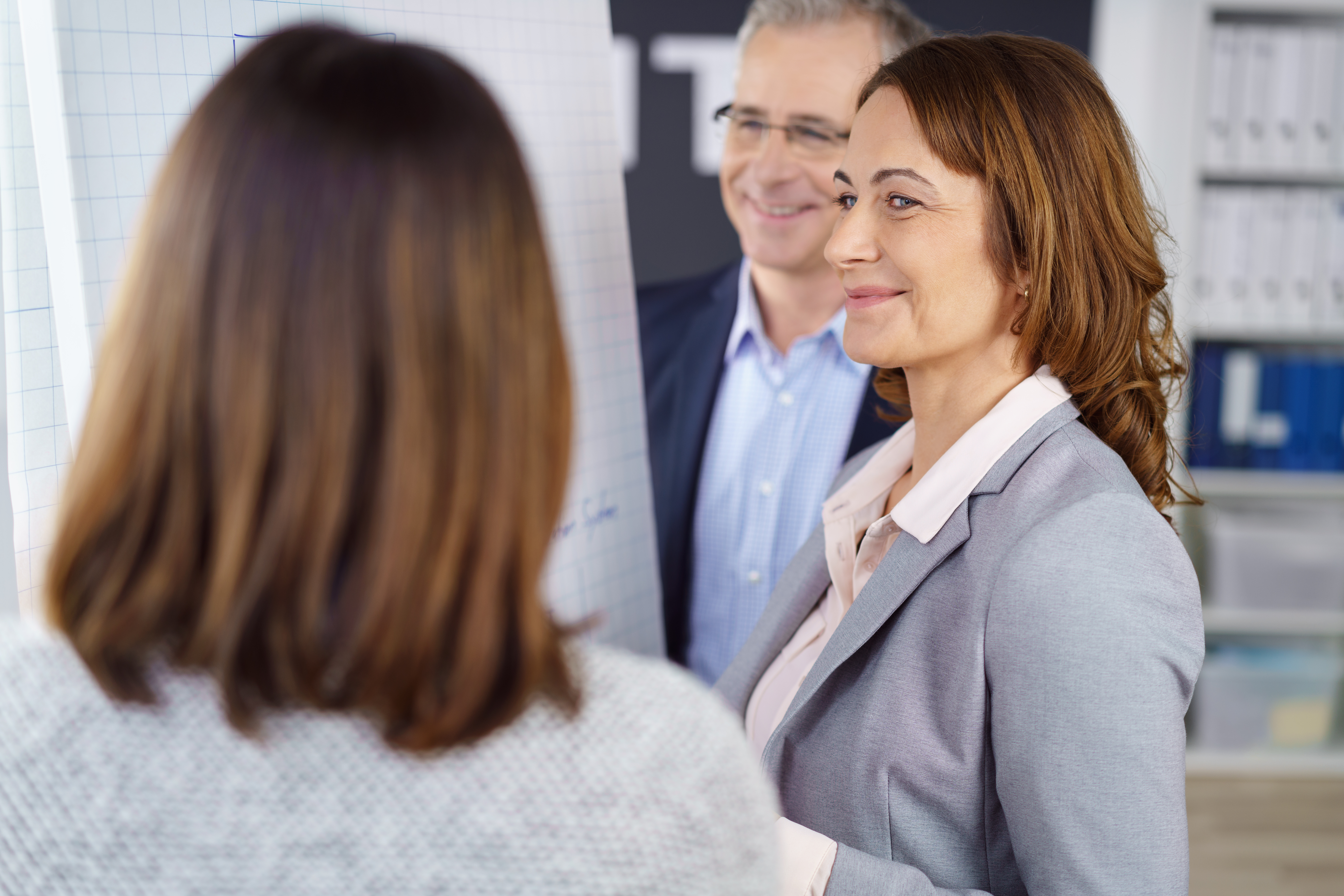 CoordonnÉesNom :	     					Prénom :      Adresse privéeRue :      Code postal/Ville :      Tél. privé : 	     				Tél. mobile :      E-mail :      Adresse professionnelle Employeur :      Fonction professionnelle occupée :      Adresse :      Code postal/Ville :      Tél. professionnel : 	     			E-mail :      Adresse de facturation :  privée ou  professionnelle.Conditions d’admission et pièces À joindre Être titulaire d’un Certificat fédéral de capacité ou d’un Certificat de Maturité ou titre jugé équivalent (copies de certificats/diplômes) Disposer d’une expérience d’au-moins trois ans de pratique professionnelle Avoir une activité dans le champ de la reconnaissance ou de la validation des acquis d’expérience, ponctuelle ou régulière, pendant la durée de la formation (ou intérêt pour démarrer un stage ou un projet) Rédiger une lettre de motivation Curriculum vitae Copie d’une pièce d’identité en vue de la saisie des informations utiles pour l’édition du diplôme (prénom, nom, date de naissance, lieu d’origine)CoÛt de la formationCette formation est reconnue par la République et le Canton de Genève et peut être financée par un Chèque Annuel de Formation.Plus d’information : https://www.iffp.swiss/cheque-annuel-de-formationFrais d’inscription de CHF 100.- Émoluments de CHF 5'000.- pour le CAS Dispositifs de reconnaissance ou de validation des acquis d’expérience – 10 ECTSÉmoluments de CHF 3'600.- pour le module DIS – Elaboration de dispositifs et enjeux de la RVAE – 7 ECTSÉmoluments de CHF 1'600.- pour le module DEC – Démonstration de compétences –
3 ECTSinscriptionJe m’inscris à la formation continue certifiante CAS (Certificate of Advanced Studies) :    Dispositifs de reconnaissance ou de validation des acquis d’expérience (10 crédits ECTS) Module DIS – Elaboration de dispositifs et enjeux de la RVAE – 7 ECTS Module DEC – Démonstration de compétences – 3 ECTSPour la session :      Je certifie l’exactitude des renseignements ci-dessus et confirme avoir pris connaissance et accepter :les conditions générales pour la formation continue certifiante de l’IFFP ;les directives concernant le traitement des absences des participantes et des participants aux offres de formation continue de l’IFFP.Ces documents sont disponibles sur le site internet de l’IFFP.Lieu et date :     , le       	Signature électronique ou manuelle :      Par sa signature, le-la participant-e accepte que ses coordonnées professionnelles apparaissent sur les listes de participant-e-s distribuées dans le cadre des modules.Merci de retourner le dossier d’admission complet, par courriel à martine.goncerut@iffp.swiss ou par courrier postal à l’attention de Madame Martine Goncerut. 